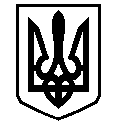 У К Р А Ї Н АВАСИЛІВСЬКА МІСЬКА РАДАЗАПОРІЗЬКОЇ ОБЛАСТІР О З П О Р Я Д Ж Е Н Н Яміського голови19 жовтня  2016                                                                                                            №  162Про скликання  виконавчого комітету Василівської  міської ради  	Відповідно до ст. 42, 53 Закону України «Про місцеве самоврядування в Україні»Скликати   засідання  виконавчого  комітету Василівської міської ради Запорізької області  25 жовтня 2016 року о 14-00 годині  в приміщенні  Василівської міської ради за адресою: м.Василівка, бульвар Центральний, 1.Включити до порядку денного засідання виконавчого комітету міської ради  питання:Про розгляд звіту про виконання міського бюджету за 9 місяців 2016 року;Про затвердження тарифу на постачання теплової енергії ТОВ «Теплоінвест-Мелітополь»;Про надання дозволу  на розміщення зовнішньої реклами. Доповідає – Карєва Т.О. – заступник  міського голови з питань діяльності виконавчих органів ради, начальник відділу економічного розвитку  виконавчого апарату міської ради.Про виділення дров мешканці м.Василівка.Доповідає – Борисенко Ю.Л. – заступник міського голови з питань діяльності виконавчих органів ради, начальник відділу комунального господарства та містобудування  виконавчого апарату міської ради.Про надання матеріальної  допомоги; Про призначення відповідального квартиронаймача житлового  приміщення за адресою: м. Василівка, пров. Єсеніна  буд. 5, кв. 201; Про призначення відповідального квартиронаймача житлового  приміщення за адресою: м. Василівка, бульвар Центральний, буд. 35, кв. 37;Про присвоєння поштової адреси 31/50 частині житлового будинку  за адресою: м. Василівка, вул. Тополина, 75/1;   Про присвоєння поштової адреси частині житлового будинку  за адресою: м. Василівка, вул. Соборна, буд. 77;   Про присвоєння поштової адреси земельній ділянці  за адресою: м. Василівка, вул. Ліхачова, 2з. Доповідає – Джуган Н.В. – заступник  міського голови з питань діяльності виконавчих органів ради, начальник відділу з гуманітарних питань  виконавчого апарату міської ради.Різне.Міський голова                                                                                                  Л.М.Цибульняк